Publicado en Barcelona el 13/09/2018 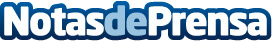 El CSIO Barcelona se despedirá a ritmo de Bob SinclarEl célebre DJ y productor francés ofrecerá un concierto exclusivo en la Pista Olímpica de Salto del Real Club de Polo de Barcelona el próximo 7 de octubre, coincidiendo con la Final de la Copa de Naciones. El increíble PoloPark de 20.000m2 para toda la familia, espectáculos del domador Santi Serra y una exhibición de la Unidad Montada de la Guardia Urbana son algunas de las muchas propuestas de ocio y entretenimiento de la cita ecuestre del año  
Datos de contacto:CSIO Barcelona - Comunicación 932374988Nota de prensa publicada en: https://www.notasdeprensa.es/el-csio-barcelona-se-despedira-a-ritmo-de-bob Categorias: Música Cataluña Entretenimiento Eventos Otros deportes http://www.notasdeprensa.es